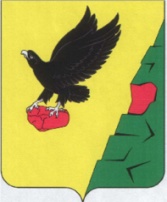 СОВЕТ  ДЕПУТАТОВТЮЛЬГАНСКОГО РАЙОНА ОРЕНБУРГСКОЙ ОБЛАСТИЧЕТВЕРТОГО СОЗЫВАР Е Ш Е Н И ЕО внесении изменений в решение Совета депутатов Тюльганского района Оренбургской области от 18 декабря 2015 года № 29-IV-СД «О передаче имущества, являющегося муниципальной собственностью муниципального образования Тюльганский район в государственную собственность Оренбургской области»Принято Советом депутатовТюльганского района                                                            21  марта  2019 годаВ соответствии с Федеральным законом от 6 октября 2003 года № 131-ФЗ «Об общих принципах организации местного самоуправления в Российской Федерации», положением о порядке управления и распоряжения имуществом, находящимся в муниципальной собственности муниципального образования Тюльганский район Оренбургской области, Уставом муниципального образования Тюльганский район Оренбургской области, Совет депутатов Тюльганского района РЕШИЛ:Приложение к решению Совета депутатов Тюльганского района Оренбургской области от 18 декабря 2015 года № 29-IV-СД «О передаче имущества, являющегося муниципальной собственностью муниципального образования Тюльганский район в государственную собственность Оренбургской области» изложить в новой редакции согласно приложению.Настоящее решение вступает в силу со дня его подписания.Председатель Совета депутатовмуниципального образования Тюльганский район 							    Л.А.СаламатинаГлава муниципального образования  Тюльганский район								  И.В.Буцкихп. Тюльган22 марта 2019 года№ 263-IV-СДПриложениек решению Совета депутатовТюльганского района от 21.03.2019  №  263-IV-СДПеречень имущества, являющегося муниципальной собственностью муниципального образования Тюльганский район, передаваемого в государственную собственность Оренбургской областиНедвижимое имуществоНедвижимое имуществоНедвижимое имуществоНедвижимое имущество№ п/пНаименованиеМестонахождение (адрес) имуществаБалансовая стоимость, руб.1Здание, назначение: нежилое, общая площадь 536,6 кв.м, кадастровый номер 56:33:1001002:136Оренбургская область, Тюльганский район, с.Ташла, ул.Коммунаров, 4а25 276 491,052Земельный участок, категория земель: земли населенных пунктов, разрешение использование: здравоохранение (код 3.4), площадь 3668  кв.м, кадастровый номер 56:33:1001002:141Оренбургская область, Тюльганский район, с.Ташла, ул.Коммунаров, 4а3Нежилое помещение, общая площадь 315 кв.м., кадастровый номер 56:33:1301020:131Оренбургская область, Тюльганский район, п. Тюльган, ул. 8 Марта,11, пом. 25 626 032,004Нежилое помещение, общая площадь 17,6 кв.м., кадастровый номер 56:33:1301020:132Оренбургская область, Тюльганский район, п. Тюльган, ул. 8 Марта,11, пом. 3314 343,005Нежилое помещение, общая площадь 484,9 кв.м., кадастровый номер 56:33:1301020:130Оренбургская область, Тюльганский район, п. Тюльган, ул. 8 Марта,11, пом. 48 660 517,00Движимое имуществоДвижимое имуществоДвижимое имуществоДвижимое имущество№ п/пНаименованиеКоличество, шт.Балансовая стоимость, руб.1Ультразвуковая ванна УЛЬТРАЭСТ-М114 917,002Стоматологическая установка SDS 17501349 583,003Стул врача «Дарта 1900»132 500,004всасывающий насос «Моnо-Jet»1349 583,005Дентальный рентген-аппарат Endos1133 717,006Стерилизатор воздушный ГП-20МО115 821,007Аппарат для ультразвуковой терапии УЗТ-1,01 Ф139 892,008Магнитно-лазерный аппарат МИЛТА-А-8-01118 985,009Аппарат низкочастотный физиотерапии АМПЛИПУЛЬС-5116 499,0010Аппарат лечебный импульсный магнитным полем АЛИМП-11447 405,0011Облучатель ртутно-кварцевый на штативе ОРК-21118 873,0012Аппарат для УВЧ-80 НОВОАН-ЭМА134 468,0013Аппарат для терапии портативный ЛУЧ-2155 940,0014Аппарат для лечения диадинамическим током ТОНУС-1127 235,0015Аппарат для магнитотерапии АМГ-01 МАГНИТЕР12 769,0016Аппарат для местной дарсонвализации ИСКРА-1126 218,0017Парафинонагреватель КАСКАД на 7 литров18 589,0018Аквадистиллятор АЗ-10МО121 811,0019Термостат суховоздушный лабораторный112 374,0020Биохимический анализатор176 846,0021Автоматический гематологический анализатор1689 267,0022Проявочный бак1429 435,0023Стерилизатор паровой прямоугольный148 571,0024Облучатель бактерицидный: настенный ОБН-1501117 649,0025Кресло гинекологическое: с ручным приводом117 545,0026Водоподогреватель Ariston18 911,0027Стол для стоматолога116 895,0028Фартук рентгенозащитный стоматологический12 824,0029Электоодонтотестор ОСП.1 Модис13 165,0030Камера для хранения стерильных изделий  УФК-2120 342,0031Гальванизатор ПОТОК-117 593,0032Ростомер для новорожденных11 530,0033Весы для новорожденных15 085,0034Шкаф материальный 1200*570*2500221 483,0035Шкаф материальный 610*570*2500323 079,0036Весы медицинские17 562,0037Ростомер для взрослых11 350,0038Стол для детских весов12 327,0039Стол пеленальный12 417,0040Стол производственный 1050*840*90017 628,0041Стол производственный 1470*840*9001198 081,0042Стеллаж производственный передвижной127 545,0043Шкаф для химических реактивов18 136,0044Стол лабораторный химический111 120,0045Подставка для тазов12 769,0046Столик инструментальный СИ-4423 507,0047Шкаф медицинский 1 створчатый17 026,0048Шкаф медицинский для хранения одноразовых шприцев29 406,0049Стол для хранения и смачивания гипсовых бинтов110 522,0050Холодильник бытовой347 804,0051Вешалка крючковая 1160*255*160024 894,0052Шкаф металлический 600*450*110015 875,0053Утюг электрический12 710,0054Стол врача1579 248,0055Стол палатный12 835,0056Стул винтовой39 002,0057Шкаф для одежды 1020*581*174816 752,0058Банкетка24 136,0059Стул2020 569,0060Ширма 4-х створчатая 200* 1600 мм1617 709,0061Шкаф-стеллаж для документов25 722,0062Секция для грязного белья211 844,0063Шкаф для старшей медсестры 1100*500*200246 673,0064Шкаф для чистого белья 450*500*2000320 502,0065Кушетка смотровая724 126,0066Шкаф конторский217 538,0067Шкаф для кабинета врача 8 62618 626,0068Прибор манометрический АД (тонометр)12 543,0069Стиральная машина Indesit116 950,0070Компьютер384 908,0071Монитор329 782,0072Принтер14 508,0073Жалюзи вертикальные 1800*1800 мм23 360,0074Тубусный кварц (УГН)142 750,0075«Бореал» ингалятор14 700,0076ТНЧ «Ультротон»145 900,0077Микроскоп бинокулярный135 890,0078Центрифуга лабораторная151 660,0079Лампа настольная12 500,0080Счетчик лабораторный для лейкоформулы111 213,0081УЗО - ультразвуковая мойка для инструментов161 400,0082Компрессор для стоматологической установки ДК-50 фирма «ЕКОМ» 1шт179 000,0083Дизельная станция11 090 235,0084Пожарная емкость21 204 596,0085Очистительная система «Юбас»1266 885,0086Ограждение Амбулатории с. Ташла1692 038,8087Проектно-сметная документация на строительство Амбулатории на 25 посещений в смену в с. Ташла11 047 414,80